Name of Institute: Indus Institute of Management Studies (IIMS)Name of Faculty: Dr.Rajesh OjhaCourse code: IMB0307Course name: INDIAN FINANCIAL SYSTEMPre-requisites:  GraduationCredit points: 3 CreditsOffered Semester: IIICourse Lecturer (Weeks 01 – 15)Full name: Dr. Rajesh OjhaDepartment with sitting location: IIMS ,  ManagementTelephone: (M) 8200991625Email:rajeshojha.mba@indusuni.ac.in Consultation times: 4.00pm to 5.00pmStudents will be contacted throughout the Session via Mail with important information relating to this Course. Course ObjectivesBy participating in and understanding all facets of this Course a student will:To enable the students to acquire basic understanding of the structure, organization and functioning of the Financial System in India. The course also aims at exposing the students to new financial instruments and their implications in the existing regulatory framework.Course Outcomes (CO)The students shall be able to:CO1:  Familiarize the structure, organization and working of financial system in IndiaCO2 : Understand the functioning of different financial institutions in India.CO3:  Understand the functioning of Commercial Banks in India.CO4 : Understand the functioning of RBI in controlling Financial system in India.CO5:  Understand the different financial services available in IndiaCO6:  Assimilate & Analyse   the Importance  of  Indian Financial System  in day to day financial management.Course OutlineUnit-IIntroduction: (a) Financial system : Meaning, role and functions of a financial system, Organized and unorganized financial system. (b) Components: Financial Assets, Financial Intermediaries, Financial Markets (money and capital markets in India) Relevance of various interest/return rates, Regulatory framework, Financial Instruments (in brief).Unit-IIFinancial Institutions: Achievements and Limitations. (a) Money market institutions: Meaning, Role of the Central Bank(RBI) in money markets. Commercial banks: Meaning and Functions Indigenous Financial Agencies: Bankers, Money lenders, Discount houses, Accepting houses(only meaning and features) (b) Capital Market institutions: (Meaning and functions) Merchant Banks, Investment companies, Management Investment companies, Development banks, Mutual Funds. (c) Special Financial Institutions: Factors for their growth (need) Objectives and functions of: 1) IDBI (2) IFCI (3) SFCs (4) ICICI (5) EXIM Bank of India (d) Co-operative Banking Institutions: Meaning, definition, principles, Features and Structure. (e) Non-Banking Finance Companies: Meaning, Role, Types of NBFC services,Reclassification of NBFC’s. (f) SEBI:Introduction to SEBI ACT 115152, Main Functions of the Board.Unit-III(a) Capital Markets: Meaning, Role and importance, Development initiatives and reforms (in brief). Composition: Primary-Secondary I. Primary Markets: Meaning, instruments, New Issue Market: Features, objectives and functions, Constituents or players, Problems and Recent Developments including the concept of book building. Modes of procuring long term funds: Public issue, Rights issue, Bonus issue, Private placement. II. Secondary Markets.: Meaning, Functions of the stock exchange, Benefits to the community-investors-companies, Listing of securities and its benefits, Stock market indices, Types of dealings, types of securities traded on the Indian stock exchanges, Comparison of the three exchanges (BSE, NSE, OTCEI) (b) Money Markets: Meaning, features of organized and unorganized money markets Instruments: Treasury Bills, Certificate of Deposits, Commercial Paper, Call money Commercial bills, Inter-corporate deposits, Inter-bank participation certificates.Unit-IV(a) Factoring: Meaning, Types, costs and benefits of factoring, difference between factoring and Forfeiting. (b) Leasing: Meaning, Definition, advantages to lessor and lessee, types of leases (operating, finance, leveraged, sales and lease-back, leveraged and cross-border.) (c) Underwriting: Meaning and benefits (d) Credit Rating Agencies: Meaning and role of such agencies. A brief idea about : CRISIL, CARE ICRA. (e) Others: A brief idea about : NSDL, STCI. Method of deliveryLectures, PPT, Assignments , Group  Presentation . Study timeThree hours per weekCO-PO Mapping (PO: Program Outcomes)Blooms Taxonomy and Knowledge retention(For reference)(Blooms taxonomy has been given for reference) 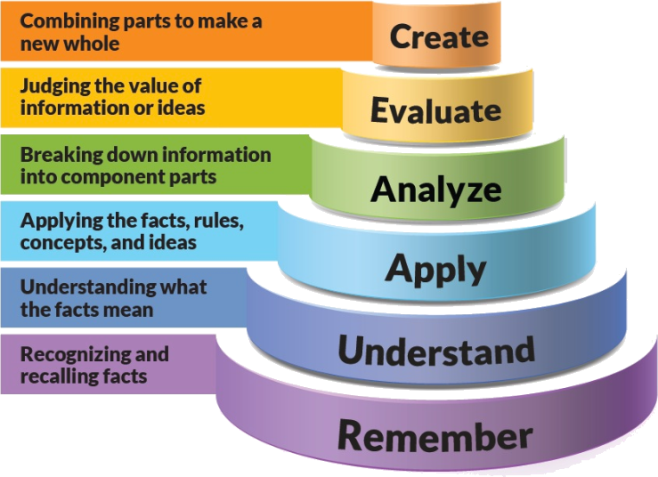 Figure 1: Blooms Taxonomy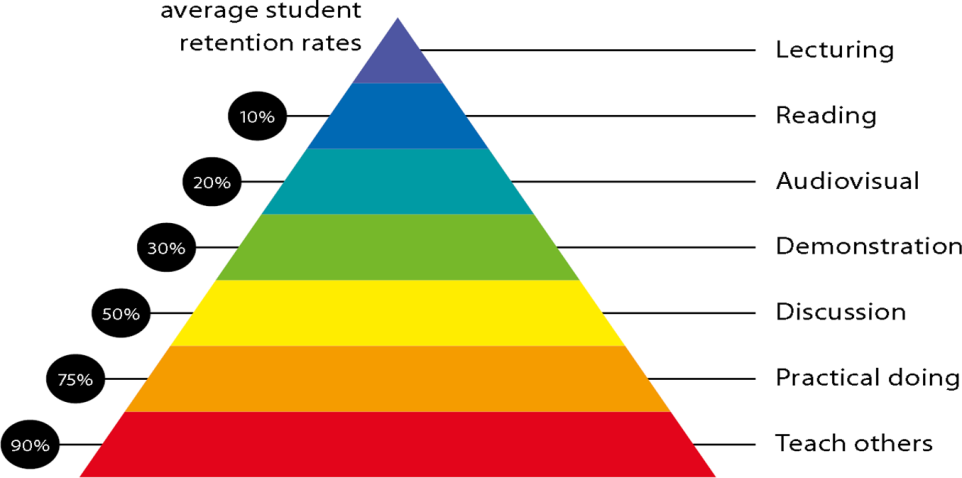 Figure 2: Knowledge retentionGraduate Qualities and Capabilities covered (Qualities graduates harness crediting this Course)Practical work:ASSIGNMENT -1 Theory Questions from Unit 1ASSIGNMENT -2  Theory Question from  Unit  1 & 2ASSIGNMENT -3  Group  Presentations.Lecture/tutorial timesAs per the  Official Time Table  Circulated by the IIMS  Institute.Attendance RequirementsThe University norms states that it is the responsibility of students to attend all lectures, tutorials, seminars and practical work as stipulated in the Course outline. Minimum attendance requirement as per university norms is compulsory for being eligible for mid and end semester examinations.Details of referencing system to be used in written workText booksThe Indian Financial System-Dr. Bharti Pathak, Pearson.Additional Materials (Reference Books)1. The Indian financial system and Development- Vasant Desai, Himalaya Publishing House. 2. Financial Markets and Institutions-Dr. S. Gurusamy,Tata McGraw Hill3.Indian Financial System-M.Y.Khan, Mc.Graw Hill 4. Financial Management-Prasanna Chandra, 5. Financial Management-P.V.Kulkarni and Satyaprasad6. Financial Management- I.M.Pandey, Vikas Publishing House.ASSESSMENT GUIDELINESYour final course mark will be calculated from the following:Assignment  No: 1      -         5  MarksAssignment No: 2       -         5  MarksGroup Presentation    -         5  MarksAttendance                -          5  MarksMid Semester Exams  -      40 MarksEnd Semester Exams  -     40 Marks SUPPLEMENTARY ASSESSMENTStudents who receive an overall mark less than 40% in mid semester or end semester will be considered for supplementary assessment in the respective components (i.e mid semester or end semester) of semester concerned. Students must make themselves available during the supplementary examination period to take up the respective components (mid semester or end semester) and need to obtain the required minimum 40% marks to clear the concerned components.Practical Work Report/Laboratory Report:A report on the practical work is due the subsequent week after completion of the class by each group.Late WorkLate assignments will not be accepted without supporting documentation.  Late submission of the reports will result in a deduction of -% of the maximum mark per calendar dayFormatAll assignments must be presented in a neat, legible format with all information sources correctly referenced.  Assignment material handed in throughout the session that is not neat and legible will not be marked and will be returned to the student.Retention of Written WorkWritten assessment work will be retained by the Course coordinator/lecturer for two weeks after marking to be collected by the students. University and Faculty PoliciesStudents should make themselves aware of the University and/or Faculty Policies regarding plagiarism, special consideration, supplementary examinations and other educational issues and student matters. Plagiarism - Plagiarism is not acceptable and may result in the imposition of severe penalties.   Plagiarism is the use of another person’s work, or idea, as if it is his or her own - if you have any doubts at all on what constitutes plagiarism, please consult your Course coordinator or lecturer. Plagiarism will be penalized severely. Do not copy the work of other students. Do not share your work with other students (except where required for a group activity or assessment).Course schedule(subject to change)(Mention quiz, assignment submission, breaksetcas well in the table under the Teaching Learning Activity Column)PO1PO2PO3PO4PO5PO6CO 133-21-CO 233-21-CO 333-21-CO 433-21-CO 533-21-CO 6-3-3-3General Graduate QualitiesSpecific Department of ______Graduate CapabilitiesInformedHave a sound knowledge of an area of study or profession and understand its current issues, locally and internationally. Know how to apply this knowledge. Understand how an area of study has developed and how it relates to other areas.1 Professional knowledge, grounding & awarenessIndependent learnersEngage with new ideas and ways of thinking and critically analyze issues. Seek to extend knowledge through ongoing research, enquiry and reflection. Find and evaluate information, using a variety of sources and technologies. Acknowledge the work and ideas of others.2 Information literacy, gathering & processingProblem solversTake on challenges and opportunities. Apply creative, logical and critical thinking skills to respond effectively. Make and implement decisions. Be flexible, thorough, innovative and aim for high standards.4 Problem solving skillsEffective communicatorsArticulate ideas and convey them effectively using a range of media. Work collaboratively and engage with people in different settings. Recognize how culture can shape communication.5 Written communicationEffective communicatorsArticulate ideas and convey them effectively using a range of media. Work collaboratively and engage with people in different settings. Recognize how culture can shape communication.6 Oral communicationEffective communicatorsArticulate ideas and convey them effectively using a range of media. Work collaboratively and engage with people in different settings. Recognize how culture can shape communication.7 TeamworkResponsibleUnderstand how decisions can affect others and make ethically informed choices. Appreciate and respect diversity. Act with integrity as part of local, national, global and professional communities. 10 Sustainability, societal & environmental impactWeek #Topic & contentsCOAddressedTeaching Learning Activity (TLA)Weeks 1Unit-I Introduction: (a) Financial system : Meaning, role and functions of a financial system, Organized and Un-organised financial system. CO1 LectureWeeks 2Unit-1 Components: Financial Assets, Financial Intermediaries, Financial Markets (money and capital markets in India) Relevance of various interest/return rates, Regulatory framework, Financial Instruments (in brief).CO1 & CO2LectureWeek 3Unit-II Financial Institutions: Achievements and Limitations. (a) Money market institutions: Meaning, Role of the Central Bank(RBI) in money markets. Commercial banks: Meaning and Functions Indigenous Financial Agencies: Bankers, Money lenders, Discount houses, Accepting houses(only meaning and features) 	CO2 &CO3LectureAssignment No: 1Week 4Unit-II (b) Capital Market institutions: (Meaning and functions) Merchant Banks, Investment companies, Management Investment companies, Development banks, Mutual Funds. 	CO2 &CO3LectureWeek 5Unit-IIc)Special Financial Institutions: Factors for their growth (need) Objectives and functions of: (1) IDBI (2) IFCI (3) SFCs (4) ICICI (5) EXIM Bank of India (d) Co-operative Banking Institutions: Meaning, definition, principles, Features and Structure. 	CO2 CO3LectureWeek 6Unit -II Non-Banking Finance Companies: Meaning, Role, Types of NBFC services,Reclassification of NBFCs. (f) CO2 ,C03LectureMCQ Class  TestWeek 7Unit -II SEBI:Introduction to SEBI ACT 1952, Main Functions of the Board.CO2 ,C03LectureWeek 8IUnit-III(a) Capital Markets: Meaning, Role and importance, Development initiatives and reforms (in brief). Composition: Primary-Secondary CO2,CO3LectureWeek 9Unit - III (b) Primary Markets: Meaning, instruments, New Issue Market: Features, objectives and functions, Constituents or players, Problems and Recent Developments including the concept of book building. Modes of procuring long term funds: Public issue, Rights issue, Bonus issue, Private placement. CO4,C05,CO6LectureGroup PresentationsWeek 10Unit - III  (c) Secondary Markets.: Meaning, Functions of the stock exchange, Benefits to the community-investors-companies, Listing of securities and its benefits, Stock market indices, Types of dealings, types of securities traded on the Indian stock exchanges, Comparison of the three exchanges (BSE, NSE, OTCEI) CO4,C05,CO6LectureWeek 11Mid Semester  Examination  NA       NA Week 12Unit - III (d) Money Markets: Meaning, features of organized and unorganized money markets Instruments: Treasury Bills, Certificate of Deposits, Commercial Paper, Call money Commercial bills, Inter-corporate deposits, Inter-bank participation certificates.CO4,C05,CO6LectureWeek 13Unit-IV(a) Factoring: Meaning, Types, costs and benefits of factoring, difference between factoring and Forfeiting. (b) Leasing: Meaning, Definition, advantages to lessor and lessee, types of leases (operating, finance, leveraged, sales and lease-back, leveraged and cross-border.) CO4,C05,C06LectureWeek 14Unit - IV (c) Underwriting: Meaning and benefits (d) Credit Rating Agencies: Meaning and role of such agencies. A brief idea about : CRISIL, CARE ICRA. CO4,C05,CO6LectureWeek 15Unit IV e) Others: A brief idea about : NSDL, STCI. CO4,C05,CO6Lecture